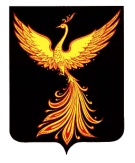 АДМИНИСТРАЦИЯПАЛЕХСКОГО МУНИЦИПАЛЬНОГО РАЙОНААДМИНИСТРАЦИЯПАЛЕХСКОГО МУНИЦИПАЛЬНОГО РАЙОНААДМИНИСТРАЦИЯПАЛЕХСКОГО МУНИЦИПАЛЬНОГО РАЙОНАПОСТАНОВЛЕНИЕПОСТАНОВЛЕНИЕПОСТАНОВЛЕНИЕОт                    №       -пО внесении изменений в постановление администрации Палехского муниципального района от 29.01.2016 №61-п «Об утверждении муниципальной программы«Развитие транспортной системы Палехского городского поселения»В соответствии со статьей 179 Бюджетного кодекса Российской Федерации, руководствуясь постановлениями администрации Палехского муниципального района от 22.08.2013 № 495-п  «Об утверждении Порядка разработки, реализации и оценки эффективности муниципальных программ Палехского муниципального района» и от 04.10.2013 № 605-п  «Об утверждении Перечня муниципальных программ Палехского муниципального района», руководствуясь Уставом Палехского муниципального района, администрация Палехского муниципального района п о с т а н о в л я е т:Внести в постановление от 29.01.2016 № 61-п «Об утверждении муниципальной программы «Развитие транспортной системы Палехского городского хозяйства» следующие изменения:В Приложении к постановлению строку «Объем ресурсного обеспечения  паспорта муниципальной программы изложить в новой редакции:В Приложении к постановлению раздел 6 «Ресурсное обеспечение муниципальной программы «Развитие транспортной системы Палехского городского поселения» изложить в новой редакции:(Руб.) 1.3. В Приложении к постановлению строку «Объемы ресурсного обеспечения подпрограммы» Паспорта  подпрограммы «Ремонт, капитальный ремонт автомобильных дорог общего пользования местного значения в границах населенных пунктов Палехского городского поселения» изложить в новой редакции:1.4. Раздел 3 Приложения «Сведения о целевых индикаторах (показателях) реализации подпрограммы» подпрограммы «Ремонт, капитальный ремонт автомобильных дорог общего пользования местного значения в границах населенных пунктов Палехского городского поселения» изложить в новой редакции:1.5. Раздел 4 Приложения «Ресурсное обеспечение мероприятий подпрограммы» подпрограммы «Ремонт, капитальный ремонт автомобильных дорог общего пользования местного значения в границах населенных пунктов Палехского городского поселения» изложить в новой редакции:(Руб.)*Ремонт будет выполнен в случае выделения иных межбюджетных трансфертов  бюджетам муниципальных образований Ивановской области на финансовое обеспечение дорожной деятельности  на автомобильных дорогах общего пользования местного значения в рамках основного мероприятия «Строительство и реконструкция автомобильных дорог общего пользования Ивановской области» подпрограммы «Дорожное хозяйство» государственной программы Ивановской области «Развитие транспортной системы Ивановской области» на 2021 год.2. Контроль за исполнением настоящего постановления возложить на первого заместителя главы администрации Палехского муниципального района Кузнецову С.И.3. Опубликовать настоящее Постановление в информационном бюллетене органов местного самоуправления Палехского муниципального района и разместить на официальном сайте Палехского муниципального района в сети «Интернет».4. Настоящее постановление вступает в силу после его официального опубликования.В соответствии со статьей 179 Бюджетного кодекса Российской Федерации, руководствуясь постановлениями администрации Палехского муниципального района от 22.08.2013 № 495-п  «Об утверждении Порядка разработки, реализации и оценки эффективности муниципальных программ Палехского муниципального района» и от 04.10.2013 № 605-п  «Об утверждении Перечня муниципальных программ Палехского муниципального района», руководствуясь Уставом Палехского муниципального района, администрация Палехского муниципального района п о с т а н о в л я е т:Внести в постановление от 29.01.2016 № 61-п «Об утверждении муниципальной программы «Развитие транспортной системы Палехского городского хозяйства» следующие изменения:В Приложении к постановлению строку «Объем ресурсного обеспечения  паспорта муниципальной программы изложить в новой редакции:В Приложении к постановлению раздел 6 «Ресурсное обеспечение муниципальной программы «Развитие транспортной системы Палехского городского поселения» изложить в новой редакции:(Руб.) 1.3. В Приложении к постановлению строку «Объемы ресурсного обеспечения подпрограммы» Паспорта  подпрограммы «Ремонт, капитальный ремонт автомобильных дорог общего пользования местного значения в границах населенных пунктов Палехского городского поселения» изложить в новой редакции:1.4. Раздел 3 Приложения «Сведения о целевых индикаторах (показателях) реализации подпрограммы» подпрограммы «Ремонт, капитальный ремонт автомобильных дорог общего пользования местного значения в границах населенных пунктов Палехского городского поселения» изложить в новой редакции:1.5. Раздел 4 Приложения «Ресурсное обеспечение мероприятий подпрограммы» подпрограммы «Ремонт, капитальный ремонт автомобильных дорог общего пользования местного значения в границах населенных пунктов Палехского городского поселения» изложить в новой редакции:(Руб.)*Ремонт будет выполнен в случае выделения иных межбюджетных трансфертов  бюджетам муниципальных образований Ивановской области на финансовое обеспечение дорожной деятельности  на автомобильных дорогах общего пользования местного значения в рамках основного мероприятия «Строительство и реконструкция автомобильных дорог общего пользования Ивановской области» подпрограммы «Дорожное хозяйство» государственной программы Ивановской области «Развитие транспортной системы Ивановской области» на 2021 год.2. Контроль за исполнением настоящего постановления возложить на первого заместителя главы администрации Палехского муниципального района Кузнецову С.И.3. Опубликовать настоящее Постановление в информационном бюллетене органов местного самоуправления Палехского муниципального района и разместить на официальном сайте Палехского муниципального района в сети «Интернет».4. Настоящее постановление вступает в силу после его официального опубликования.В соответствии со статьей 179 Бюджетного кодекса Российской Федерации, руководствуясь постановлениями администрации Палехского муниципального района от 22.08.2013 № 495-п  «Об утверждении Порядка разработки, реализации и оценки эффективности муниципальных программ Палехского муниципального района» и от 04.10.2013 № 605-п  «Об утверждении Перечня муниципальных программ Палехского муниципального района», руководствуясь Уставом Палехского муниципального района, администрация Палехского муниципального района п о с т а н о в л я е т:Внести в постановление от 29.01.2016 № 61-п «Об утверждении муниципальной программы «Развитие транспортной системы Палехского городского хозяйства» следующие изменения:В Приложении к постановлению строку «Объем ресурсного обеспечения  паспорта муниципальной программы изложить в новой редакции:В Приложении к постановлению раздел 6 «Ресурсное обеспечение муниципальной программы «Развитие транспортной системы Палехского городского поселения» изложить в новой редакции:(Руб.) 1.3. В Приложении к постановлению строку «Объемы ресурсного обеспечения подпрограммы» Паспорта  подпрограммы «Ремонт, капитальный ремонт автомобильных дорог общего пользования местного значения в границах населенных пунктов Палехского городского поселения» изложить в новой редакции:1.4. Раздел 3 Приложения «Сведения о целевых индикаторах (показателях) реализации подпрограммы» подпрограммы «Ремонт, капитальный ремонт автомобильных дорог общего пользования местного значения в границах населенных пунктов Палехского городского поселения» изложить в новой редакции:1.5. Раздел 4 Приложения «Ресурсное обеспечение мероприятий подпрограммы» подпрограммы «Ремонт, капитальный ремонт автомобильных дорог общего пользования местного значения в границах населенных пунктов Палехского городского поселения» изложить в новой редакции:(Руб.)*Ремонт будет выполнен в случае выделения иных межбюджетных трансфертов  бюджетам муниципальных образований Ивановской области на финансовое обеспечение дорожной деятельности  на автомобильных дорогах общего пользования местного значения в рамках основного мероприятия «Строительство и реконструкция автомобильных дорог общего пользования Ивановской области» подпрограммы «Дорожное хозяйство» государственной программы Ивановской области «Развитие транспортной системы Ивановской области» на 2021 год.2. Контроль за исполнением настоящего постановления возложить на первого заместителя главы администрации Палехского муниципального района Кузнецову С.И.3. Опубликовать настоящее Постановление в информационном бюллетене органов местного самоуправления Палехского муниципального района и разместить на официальном сайте Палехского муниципального района в сети «Интернет».4. Настоящее постановление вступает в силу после его официального опубликования.Глава Палехского муниципального районаИ.В. Старкин